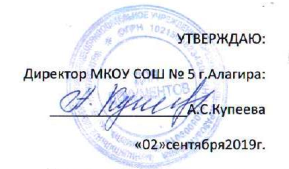 ТЕМЫ ПЕДАГОГИЧЕСКИХ СОВЕТОВ МБОУ СОШ № 5 г. Алагира                                                 2019 – 2020 УЧЕБНЫЙ ГОД№ТЕМАСРОКИОТВЕТСТВЕННЫЙ1Новому времени – новые педагогические механизмы:      приоритетные направления развития школы в 2019 – 2020 учебном году.Утверждение учебного плана.  Меры безопасности, инструкции по ТБ и ПБ, правила поведения в условиях террористической опасности.августДиректор  Купеева А. С.                         Зам.директора по УВР Цаболова Р.В                    Зам.директора по УВР Хестанова О.В Зам.директора по ВР Айларова И.С.      2 Круглый стол «Проектная деятельность  учащихся как одно из средств реализаций требований ФГОС»                                                                   Проблемы преемственности начальная школа – среднее звено  в условиях ФГОС  (Педагогическая поддержка учащихся 1,5,10-х классов в период адаптации.)  Итоги учебно-воспитательной работы - 1 четвертьноябрьЗам.директора по УВР Цаболова Р.В3Государственная итоговая аттестация:                                              - подготовка выпускников к ЕГЭ и ГИА  по русскому языку, математике и экзаменом по выбору.                               -  методическая база организации и проведения ЕГЭ и ГИА  Организация внеурочной деятельности  в условиях реализации ФГОС ООО                                                                                                                                                                  Итоги учебно-воспитательной работы  - 1 полугодие.январьДиректор  Купеева А. С. Зам.директора по ВР Айларова И.С.4«Формирование учебной мотивации школьников как одно из ведущих условий повышения качества обучения и показатель результативности образовательного процесса»Итоги учебно-воспитательной работы  -3  четверть.мартЗам.директора по УВР  Цаболова Р.В                 Зам.директора по УВР  Хестанова О.В5О допуске учащихся 9-11 кл. к итоговой аттестации.                                                                                                           О переводе учащихся 1-8 -х, 10-х  классов.Об организации летнего отдыха детей и летней трудовой   практики.майЗам.директора по УВР Хестанова О.В Зам.директора по ВР Айларова И.С.6Об окончании учебного года. Результаты итоговой аттестации 9, 11 классов.                                                     Предварительное распределение учебной нагрузки на                  2020-2021 учебный год.июньЗам.директора по УВР Хестанова О.В